ИСКОВОЕ ЗАЯВЛЕНИЕо взыскании алиментов на содержание родителя      Я являюсь отцом (матерью) _________ (ФИО ответчика) «___»_________ ____года рождения, проживающего по адресу: _________.     Я нетрудоспособен(-на) и нуждаюсь в материальной помощи, мой ежемесячный доход состоит из пенсии в размере _______ руб. в месяц, других источников дохода я не имею.     Ответчик уклоняется от моего содержания в добровольном порядке _________ (указать причины отказа). Ответчик достаточно обеспечен, имеет постоянное место работы и стабильный доход, имеет возможность участвовать в моем содержании.    На основании изложенного, руководствуясь статьей 87 Семейного кодекса РФ, статьями 131-132 Гражданского процессуального кодекса РФ,Прошу:Взыскать с _________ (ФИО ответчика полностью) алименты в размере _______руб. ежемесячно на мое содержание.Ходатайство:Для подтверждения материального положения ответчика прошу запросить у него сведения о размере заработной платы и других доходов.Перечень прилагаемых к заявлению документов (копии по числу лиц, участвующих в деле):Копия искового заявленияСвидетельство о рождении ответчикаПенсионное удостоверениеСправка о размере пенсииКопия трудовой книжки истцаДата подачи заявления «___»_____________ г.                      Подпись истца ______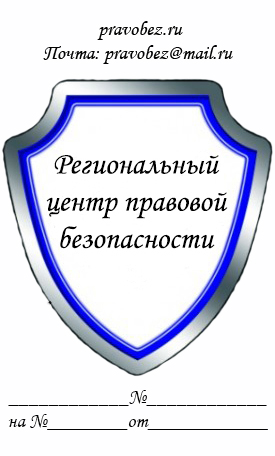 Мировому судье судебного участка
№ ____ по городу (району)______
Истец: _____________________
(ФИО полностью, адрес)
Ответчик: ___________________
(ФИО полностью, адрес)
Цена иска: ___________________
(сумма платежей за год)